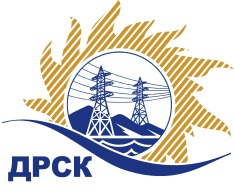 Акционерное Общество«Дальневосточная распределительная сетевая  компания»    (АО «ДРСК»)Протокол № 342/МР-ВПЗакупочной комиссии о признании открытого запроса цен на право заключения договора: «Порошок, мыло»  закупка 404  ГКПЗ 2017 г.  несостоявшимсяСПОСОБ И ПРЕДМЕТ ЗАКУПКИ: Открытый запрос цен  ««Порошок, мыло»  закупка 404  ПРИСУТСТВОВАЛИ:   Члены постоянно действующей Закупочной комиссии АО «ДРСК» 2 уровняВОПРОСЫ, ВЫНОСИМЫЕ НА РАССМОТРЕНИЕ ЗАКУПОЧНОЙ КОМИССИИ: «О признании закупки несостоявшейся» РЕШИЛИ:ВОПРОС №1. «О признании закупки несостоявшейся»Признать открытый запрос цен несостоявшимся в связи с подачей менее двух предложений. Исп. Ирдуганова И.Н.397-147irduganova-in@drsk.ru  г. БлаговещенскЕИС 31604612485«26» января  2017Ответственный секретарь Закупочной комиссии:Елисеева М.Г.  _____________________________